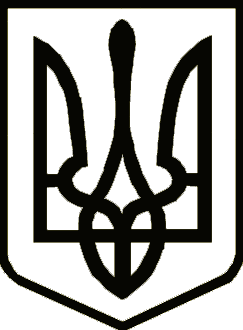                                                                      Україна					       НОСІВСЬКА  МІСЬКА РАДА
                 НОСІВСЬКОГО РАЙОНУ ЧЕРНІГІВСЬКОЇ ОБЛАСТІР І Ш Е Н Н Я(шістдесят перша сесія сьомого скликання)18 грудня 2019 року                     м.Носівка				№35/61/VІІПро  вилучення з користуваннягромадян земельних ділянок 	 Відповідно  до  статті 26  Закону  України  «Про  місцеве  самоврядування в Україні», статті 12, 141  Земельного Кодексу України та розглянувши заяви громадян, міська рада вирішила:Вилучити  земельні ділянки з користування громадян:	Матюхи Валентини Олексіївни в розмірі , яка надавалась для ведення особистого селянського господарства та закріплена за адресою : с. Володькова Дівиця вул. Незалежності, 182 Носівського району Чернігівської області;	Холода Івана Олексійовича в розмірі , яка надавалась для ведення особистого селянського господарства та закріплена за адресою : с. Коробчине вул. Ковпака,  51 Носівського району Чернігівської області. 	2.  Контроль за виконанням цього рішення покласти на постійну комісію міської ради з питань земельних  відносин та охорони навколишнього природного середовища. Міський голова                                                                  В. ІГНАТЧЕНКО